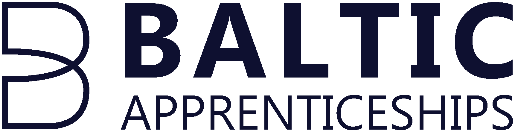 PERSONAL PROFILE:50-100 words about yourself, consider:What makes you a good candidate for the role?Why would you like to do an apprenticeship?What interests you about IT/Marketing/Software/Data?SKILLS & ACHIEVEMENTS:Driving License Any skills related to the role you’re applying for (computer building, coding, blog writing)Have you competed any self-study courses relevant to the role?Personal attributes (communication, team-work, time management)Achievements: Duke of Edinburgh Award, any additional certifications or qualificationsEDUCATION HISTORY:COLLEGE NAME (YYYY-YYYY)Course name & gradeCourse name & grade Course name & gradeSCHOOL NAME (YYYY-YYYY)EnglishMathsSubject name & gradeSubject name & gradeSubject name & gradeSubject name & gradeWORK EXPERIENCE:JOB ROLE – COMPANY NAME (YYYY-present)Brief explanation of the role and day-to-day duties. HOBBIES & INTERESTS:What do you enjoy doing in your spare time?Are any of your hobbies/interests related to the role you’re applying for? References available on request.